SAMUKTALA SIDHU KANHU COLLEGE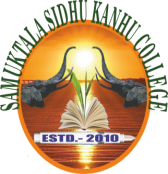          PO: TALESWARGURI, DIST: ALIPURDUAR                                             WB: 736206                   (Affiliated to the University of North Bengal & Recognised by UGC under 2(f) & 12(b))                       Estd:2010             Website: samuktalasidhukanhucollege..in                                                      E-mail: shamuktala.sk.college@gmail.com                                            BA 2nd Sem, 4th Sem,6th Sem Hons and Programme Course                                                Questions for internal Examination/Assignment                                                                           Department of History                                                                                         2021  Email for submission of Assignments: 2nd SEM(Hons and Programme):sskchistory1@gmail.com                                                                : 4th SEM(Hons and Programme):mukul.rajbanshi15@gmail.com                                                                 : 6th SEM(Hons and Programme):historysskc@gmail.com                    For Contact Mobile no: Ramendra Nath Bhowmick (9800584617)                                                             :Mukul Rajbanshi (9933824285/6295595387)                                                             :Dwijen Debnath (9775812017/8250529783)2nd Sem Hons :CC III History: History of India II (c 300 BCE to Circa CE 300)Assignment Topic: (Choose Any One)                                                            Full Mark: 101) Discuss the different causes for Urbanisation in North India, Central India and Deccan in the Post Mouryan Period.2) Explain the achievement of Kaniska in Ancient Indian History.2nd Sem Hons:CC IV History: Social Formations and Cultural pattern of the medieval worldAssignment Topic:( Choose any One)                                                                 Full Mark: 101) Describe the crisis of the Roman Empire.2) Analyze the features of religion and culture in Medieval Europe.2nd Sem (Programme Course )DSC Paper II :History of India from c 300 to 1206Assignment Topic: (Choose Any One):                                                                  Full Mark: 101) Discuss the causes behind the Tripartite struggle between Pal, Pratihar and Rastrakut2) Critically analyze the administration of the Harsa  Bardhan.2nd Sem Hons GE Paper I :History of India from (1193-1950)Assignment Topic: (Choose Any One):                                                                  Full Mark: 101) Critically analyze the economic reforms of Alauddin Khalji.2) Discuss the character and achievement of Shibaji.4th Sem Hons   : CC VIII: Paper VIII:Rise of the Modern west-IIAssignment Topic: (Choose Any One):                                                                  Full Mark: 10Describe the major issues behind the English Revolution.Why industrial revolution did take place first in England?4th Sem Hons   : CC IX:Paper:IXHistory of India v (c 1550-1605)Assignment Topic: (Choose Any One):                                                                  Full Mark: 101) Discuss the fire arms, military technology and warfare strategy of Babur for the establishment of the Mughal Rule.2) Explain the religious concept of Emperor Akbar. Whether Din –I –Ilahi was a new religion or not?4th Sem Hons   : CC X:Paper:XHistory of India vii (c.1605-1750s)Assignment Topic: (Choose Any One):                                                                  Full Mark: 10Analyze the characteristic of the Mansabdary and Jagirdary crisis under Jahangir and Shahjahan.How would you explain the recent debate of 18th century crisis in India?4th Sem (Programme Course)DSC   : Paper ivHistory of India (1707-1950)Assignment Topic: (Choose Any One):                                                                  Full Mark: 10Discuss the nature of the great revolt of 1857.Describe the rise and growth of Indian Nationalism.4th Sem Hons GE   : Paper IHistory of India (1193-1950)Assignment Topic: (Choose Any One):                                                                  Full Mark: 10Write the causes of the great revolt of 1857.What were the factors responsible for the growth of Indian Nationalism?4th Sem Hons SEC : Paper Code: HISSEC 2 (Practical Paper)Understanding popular Culture Assignment Topic: (Choose Any One):   (within 1000 words)                                         Full Mark: 20                                                                                                                                                   20x1=20Use any one festival to show how they form an integral part of Indian popular culture. 20Using any one Indian movie, examine how ideas of family, conjugality and morality have been represented on the silver screen.204th Sem(Programme Course)SEC : Paper Code: HISPSEC 2 (Practical Paper)Understanding popular Culture Assignment Topic: (Choose Any One):   (within 1000 words)                                               Full Mark: 20                                                                                                                                                    20x1=20Use any one festival to show how they form an integral part of Indian popular culture. 20Write an essay on the importance of documentary films in understanding the Indian society. Cite examples in your answer.6th  Sem Hons    CC XIII: Paper :XIIIHistory of India (c.1857-1950)Assignment Topic: (Choose Any One):                                                                  Full Mark: 10Describe the salient features of the religious reform movement of Bengal in 19th century. What was the role played by Gandhi in the national movement of India?6th Sem Hons    CC XIV: Paper: XIVHistory of modern Europe II (c.1780-1939)Assignment Topic: (Choose Any One):                                                                  Full Mark: 10Describe the working class movement and socialism in the 19th and 20th century.Explain the rise and growth of Nazism in Germany under the leadership of Hitler.6th Sem Hons    DSE : Paper: VHistory of North Bengal IAssignment Topic: (Choose Any One):                                                                  Full Mark: 10Discuss the rise of Gouda under the imperial Gupta.Explain the evolution of the religious thought and practice of North Bengal under the Pala and Sena ruler.6th Sem Hons    DSE: Paper: VIHistory of North Bengal IIAssignment Topic: (Choose Any One):                                                                  Full Mark: 10Discuss the Land revenue settlement of North Bengal under colonial rule.Explain the peasant movement of North Bengal with special reference to Sannashi, Fakir and Tebhaga Movement .6th Sem (Programme Course) DSE :Society and Economy of Modern Europe: 15th and 18th CenturyAssignment Topic: (Choose Any One):                                                                  Full Mark: 10Describe the genesis, nature and impact of European Reformation.Explain the causes behind the Industrial Revolution of Great Britain.6th Sem (Programme Course)    GE: Paper: IIHistory of India (1193-1950)Assignment Topic: (Choose Any One):                                                                  Full Mark: 10Write the impact of the Bhakti and Sufi movement upon the Indian society.Explain critically the role of Gandhi in the freedom movement of India with special reference to Quit India Movement of 1942.6th Sem(Programme Course) SEC : Paper Code: HISPSEC 2 (Practical Paper)Understanding popular Culture Assignment Topic: (Choose Any One):   (within 1000 words)                                         Full Mark: 20                                                                                                                                                          20x1=20Discuss the popular culture of India with reference to fairs, festivals and rituals.20Write an essay on the growth and development of commercial Hindi films in India.20